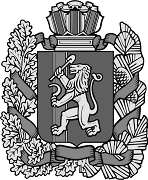                  АДМИНИСТРАЦИЯ УСПЕНСКОГО СЕЛЬСОВЕТА                  ИРБЕЙСКОГО РАЙОНА КРАСНОЯРСКОГО КРАЯ                                                                               ПОСТАНОВЛЕНИЕ         26.12.2018 г.                                          д.Успенка                                     № 28 О внесении изменений в постановление № 25 от 07.11  «Об утверждении муниципальной программы Успенского сельсовета «Содействие развитию муниципального образования Успенский сельсовет» (в редакции № 24 от 19.11.2014, № 16 от 20.11.2015, № 31 от 26.12.2016, № 32 от 25.12.2017)В соответствии со статьей 179 Бюджетного кодекса Российской Федерации, статьей 103 Устава Красноярского края, Постановлением администрации Успенского сельсовета от 15.08.2013 № 16 «Об утверждении Порядка принятия решений о разработке муниципальных программ Успенского сельсовета, их формировании и реализации»ПОСТАНОВЛЯЮ:1.Утвердить муниципальную программу «Содействие развитию муниципального образования Успенский сельсовет»  согласно измененному  приложению.2.Контроль за выполнением Постановления оставляю за собой.3.Опубликовать Постановление в газете «Ирбейская правда».4.Постановление вступает в силу с 01 января 2019 года.Глава Успенского сельсовета                              И.И.АзароваМуниципальная программа Успенского сельсовета «Содействие развитию муниципального образования Успенский сельсовет» Паспорт муниципальной программыХарактеристика текущего состояния соответствующей сферы 
с указанием основных показателей социально-экономического развития Успенского сельсовета и анализ социальных, финансово-экономических и прочих рисков реализации ПрограммыМестное самоуправление представляет собой один из важнейших институтов гражданского общества. В соответствии со статьей 
130 Конституции Российской Федерации местное самоуправление обеспечивает самостоятельное решение населением вопросов местного значения, владение, пользование и распоряжение муниципальной собственностью. Федеральным законом от 06.10.2003 № 131-ФЗ «Об общих принципах организации местного самоуправления в Российской Федерации» закреплены вопросы местного значения, реализация которых относится к компетенции органов местного самоуправления муниципальных районов, городских округов, городских и сельских поселений. Большая часть вопросов местного значения направлена на обеспечение населения необходимыми социальными услугами и формирование комфортной среды обитания человека.Для реализации возложенных полномочий органами местного самоуправления по вопросам местного значения муниципальных образований Бюджетным кодексом Российской Федерации определен перечень налоговых 
и неналоговых доходов, зачисляемых в бюджеты муниципальных образований, а также предусмотрен механизм оказания финансовой помощи из бюджета муниципального района в целях выравнивания уровня бюджетной обеспеченности муниципальных образований.В настоящее время администрация Успенского сельсовета при реализации полномочий по решению вопросов местного значения столкнулась с рядом проблем, среди которых наиболее актуальными являются:1) высокий уровень изношенности муниципального имущества;2) ненадлежащее состояние объектов благоустройства, уличного освещения;3) высокая доля муниципальных дорог и сооружений на них, находящихся в аварийном состоянии;4) несоответствие муниципальных учреждений современным санитарно-эпидемиологическим и противопожарным требованиям.В условиях ограниченности финансовых ресурсов администрация Успенского сельсовета вынуждена заниматься решением текущих задач, откладывая на перспективу улучшение материально-технического состояния муниципального имущества, проведение работ по благоустройству, строительство и ремонт дорог местного значения.   В настоящее время перед администрацией Успенского сельсовета стоит задача обеспечения устойчивого развития и совершенствования местного самоуправления, направленного на эффективное решение вопросов местного значения, оказание помощи населению в осуществлении собственных инициатив по вопросам местного значения. Развитие муниципального образования может быть эффективным только в том случае, если имеется заинтересованность населения в общественно-значимых вопросах, их решении.Программа призвана обеспечить комфортные условия  жизнедеятельности в поселениях Успенского сельсовета и эффективную реализацию органами местного самоуправления полномочий, закрепленных за муниципальным образованием.Невыполнение целевых показателей и показателей результативности Программы в полном объеме может быть обусловлено следующими рисками:Преодоление финансовых рисков возможно при условии достаточного 
и своевременного финансирования мероприятий из сельского бюджета, а так же путем перераспределения финансовых ресурсов сельского бюджета.В целях управления указанными рисками в процессе реализации Программы предусматривается:осуществление контроля исполнения мероприятий подпрограмм Программы;контроль достижения конечных результатов и эффективного использования финансовых средств Программы.Приоритеты и цели социально-экономического развития 
в соответствующей сфере, описание основных целей и задач Программы, прогноз развития соответствующей сферыЦелью Программы является содействие повышению комфортности условий жизнедеятельности в поселениях Успенского сельсовета и эффективной реализации органами местного самоуправления полномочий, закрепленных за муниципальным образованием.Для достижения поставленной цели необходимо решение следующих задач:содействие вовлечению жителей в благоустройство населенных пунктов сельсовета;	содействие повышению уровня транспортно-эксплуатационного состояния автомобильных дорог местного значения сельских поселений;развитие и совершенствование инфраструктуры физической культуры и спорта, проведение и участие в организации официальных физкультурных и спортивных мероприятий;	последовательное снижение рисков чрезвычайных ситуаций, повышение защищенности населения и территорий Успенского сельсовета от угроз природного и техногенного характера Оценить достижение цели и задач Программы позволят целевые показатели. Механизм реализации мероприятий Программы Решение задач Программы достигается реализацией подпрограмм и отдельного мероприятия Программы.Организационные, экономические и правовые механизмы, необходимые для эффективной реализации мероприятий подпрограмм; критерии выбора получателей муниципальных услуг представлены в подпрограммах Программы. Отдельное мероприятие 1 Программы направлено на решение задачи содействия занятости населения. Выполнение отдельного мероприятия Программы  осуществляется путем софинансирования  мероприятий по занятости населения, проводимых районным центром занятости населения. Главным распорядителем бюджетных средств на реализацию отдельного мероприятия Программы является администрация Успенского сельсовета Ирбейского района.Отдельное мероприятие 2 Программы направлено на обеспечение населения Успенского сельсовета питьевой водой. Главным распорядителем бюджетных средств является администрация Успенского сельсовета. В рамках мероприятия планируется приобрести насос для водозаборной башни в случае аварии.Прогноз конечных результатов Программы, характеризующих целевое состояние (изменение состояния) уровня и качества жизни населения, социальной сферы, экономики, степени реализации других общественно значимых интересов и потребностей в соответствующей сфере на территории Успенского сельсоветаПланируется, что ежегодно: Доля граждан, привлеченных к работам по благоустройству, от общего числа граждан, проживающих в муниципальном образовании, составит 3% ежегодно.Количество благополучателей услуг в поселении, в которых созданы безопасные и комфортные условия функционирования, составит 108 человек ежегодно.уровень удовлетворенности получателей качеством предоставления муниципальных услуг прогнозируется в размере 65% из числа опрошенных ежегодно;Перечень целевых показателей и показателей результативности Программы с расшифровкой плановых значений по годам ее реализации представлены в приложении № 1 к Программе. Перечень подпрограмм с указанием сроков их реализации 
и ожидаемых результатовДля достижения цели и задач Программы, направленных на содействие развитию муниципального образования Успенский  сельсовет в Программу включены 4 подпрограммы и 1 мероприятие: Подпрограмма 1 «Поддержка муниципальных проектов и мероприятий по благоустройству территорий» (приложение 3.1 к программе);Подпрограмма 2 «Содействие развитию и модернизации улично-дорожной сети муниципального образования» (приложение 3.2 к программе);Подпрограмма 3 «Развитие массовой физической культуры и спорта» на 2015-2018 годы» (приложение 3.3 к программе);Подпрограмма 4 «Обеспечение первичных мер пожарной безопасности в границах населённых пунктов поселения Успенский сельсовет». (приложение 3.4 к программе).Кроме того, в рамках Программы планируется провести 1 мероприятие по  обеспечению населения питьевой водой.Реализация мероприятий подпрограмм позволит достичь 
 следующих результатов:по подпрограмме 1 «Поддержка муниципальных проектов и мероприятий по благоустройству территорий»:создание благоприятных, комфортных условий для проживания и отдыха населения;улучшение санитарно-экологической обстановки, внешнего 
и архитектурного облика населенных пунктов;привлечение населения к общественным работам;Реализация программных мероприятий позволит достичь следующих результатов:Освещённая часть улиц и проездов сохранится на уровне 100% к общей протяженности улиц;Обеспечить расчистку несанкционированных свалок;Содержать места захоронения в надлежащем состоянии.по подпрограмме 2 «Содействие развитию и модернизации улично-дорожной сети муниципального образования»:	обеспечить проведение мероприятий, направленных на сохранение 
 существующей сети автомобильных дорог общего пользования местного значения;снизить влияние дорожных условий на безопасность дорожного движения;повысить качество выполняемых дорожных работ.по подпрограмме 3 «Развитие массовой физической культуры и спорта»	- вовлечь в регулярные занятия физической культурой и спортом население Успенского сельсовета, улучшить здоровье и качество жизни;- физическая культура и спорт станут составной частью здорового образа жизни населения;- укрепить материальную базу и инфраструктуру для занятий физической культурой и спортом.по подпрограмме 4 «Обеспечение первичных мер пожарной безопасности в границах населённых пунктов поселения Успенский сельсовет».- обеспечение пожарной охраной населенных пунктов сельсовета и осуществление тушения пожаров;хранение и поддержание в состоянии постоянной готовности средств противопожарной защиты;предупреждение чрезвычайных ситуаций муниципального                      характера, выявление опасности и прогнозирование ЧС;В рамках отдельного мероприятия 1 Программы ежегодно планируется вовлечь в общественные работы 3 человек.В рамках отдельного мероприятия 2 планируется обеспечить бесперебойной работой водозаборной башни население деревень сельсовета.Информация о распределении планируемых расходов 
по отдельным мероприятиям, подпрограммам ПрограммыИнформация о распределении планируемых расходов по подпрограммам и мероприятиям подпрограмм, отдельному мероприятию Программы с указанием главного распорядителя средств сельского бюджета по годам реализации Программы представлена в приложении № 2 к Программе.Информация о ресурсном обеспечении и прогнозной оценке расходов 
на реализацию целей Программы Общий объем финансирования Программы на 2018 – 2021 годы составляет 2 839,345,50 тыс. рублей, в том числе по годам:в 2018 году – 2 434,378,50тыс. рублей;в 2019 году – 176,117тыс. рублей;в 2020 году – 110,487тыс. рублей. в 2021 году – 118,363 тыс. рублей. Указанный объем финансовых ресурсов на 2018 – 2021 годы определен 
на основе параметров сельского бюджета на 2019 год и плановый период 
2020 – 2021 годов.Глава Успенского сельсовета					И.И.АзароваПриложение № 1 к Паспорту муниципальной программы Успенского сельсовета«Содействие развитию муниципального образования Успенский сельсовет» Цели, целевые показатели, задачи, показатели результативности Глава сельсовета															И.И.АзароваНаименование муниципальной программыМуниципальная программа Успенского сельсовета «Содействие развитию муниципального образования Успенский сельсовет»  (далее – Программа)Основание для разработки ПрограммыСтатья 179 Бюджетного кодекса Российской Федерации;постановление администрации Успенского сельсовета от 15.08.2013 № 16 «Об утверждении Порядка принятия решений о разработке муниципальных программ Успенского сельсовета, их формировании и реализации»Ответственный исполнительПрограммыАдминистрация Успенского сельсовета Ирбейского района Красноярского краяСоисполнители  Программы           НетПодпрограммы и отдельные мероприятия ПрограммыПодпрограмма 1 «Поддержка муниципальных проектов и мероприятий по благоустройству территорий»;Подпрограмма 2 «Содействие развитию и модернизации улично-дорожной сети муниципального образования»;Подпрограмма 3 «Развитие массовой физической культуры и спорта» »;Подпрограмма 4 «Обеспечение первичных мер пожарной безопасности в границах населённых пунктов поселения Успенский сельсовет».Мероприятие 1: Обеспечение питьевой водой населения сельсоветаЦель ПрограммыСодействие повышению комфортности условий жизнедеятельности в поселениях Успенского сельсовета и эффективной реализации органами местного самоуправления полномочий, закрепленных 
за муниципальным образованиемЗадачи Программы Содействие вовлечению жителей 
в благоустройство населенных пунктов сельсовета.Содействие повышению уровня транспортно-эксплуатационного состояния автомобильных дорог местного значения сельских поселений.Развитие и совершенствование инфраструктуры физической культуры и спорта, проведение и участие в организации официальных физкультурных и спортивных мероприятияхПоследовательное снижение рисков чрезвычайных ситуаций на территории Успенского сельсовета от угроз природного и техногенного характера Обеспечение населения сельсовета питьевой водой.Целевые показатели и показатели результативности ПрограммыЦелевые показатели:- количество мероприятий, проведённых органами местного самоуправления по благоустройству  территории сельсовета;- доля приведенных в нормативное состояние автомобильных дорог местного значения и инженерных сооружений на них к общей протяженности дорог сельсовета;- число пострадавших от чрезвычайных ситуаций природного и техногенного характера  - численность населения, обеспеченного питьевой водой, к общему числу жителей сельсовета.Ресурсное обеспечение ПрограммыОбъем финансирования Программы составит 2 839,345,50 тыс. рублей, в том числе по годам:в 2018 году – 2 434,378,5 тыс. рублей;в 2019 году – 176,117тыс. рублей;в 2020 году – 110,487тыс. рублейв 2021 году -  118,363 тыс. рублей№  
п/пЦели, задачи, показатели 
Единица
измере-нияВес показателя 
Источник 
информации2017 год2018 год2019год2020год2021 годЦель. Содействие повышению комфортности условий жизнедеятельности в поселениях Успенского сельсовета и эффективной реализации органами местного самоуправления полномочий, закрепленных 
за муниципальным образованиемЦель. Содействие повышению комфортности условий жизнедеятельности в поселениях Успенского сельсовета и эффективной реализации органами местного самоуправления полномочий, закрепленных 
за муниципальным образованиемЦель. Содействие повышению комфортности условий жизнедеятельности в поселениях Успенского сельсовета и эффективной реализации органами местного самоуправления полномочий, закрепленных 
за муниципальным образованиемЦель. Содействие повышению комфортности условий жизнедеятельности в поселениях Успенского сельсовета и эффективной реализации органами местного самоуправления полномочий, закрепленных 
за муниципальным образованиемЦель. Содействие повышению комфортности условий жизнедеятельности в поселениях Успенского сельсовета и эффективной реализации органами местного самоуправления полномочий, закрепленных 
за муниципальным образованиемЦель. Содействие повышению комфортности условий жизнедеятельности в поселениях Успенского сельсовета и эффективной реализации органами местного самоуправления полномочий, закрепленных 
за муниципальным образованиемЦель. Содействие повышению комфортности условий жизнедеятельности в поселениях Успенского сельсовета и эффективной реализации органами местного самоуправления полномочий, закрепленных 
за муниципальным образованиемЦель. Содействие повышению комфортности условий жизнедеятельности в поселениях Успенского сельсовета и эффективной реализации органами местного самоуправления полномочий, закрепленных 
за муниципальным образованиемЦель. Содействие повышению комфортности условий жизнедеятельности в поселениях Успенского сельсовета и эффективной реализации органами местного самоуправления полномочий, закрепленных 
за муниципальным образованиемЦель. Содействие повышению комфортности условий жизнедеятельности в поселениях Успенского сельсовета и эффективной реализации органами местного самоуправления полномочий, закрепленных 
за муниципальным образованиемЦелевые показателиЦелевые показателиЦелевые показателиЦелевые показателиЦелевые показателиЦелевые показателиЦелевые показателиЦелевые показателиЦелевые показателиЦелевые показателиКоличество мероприятий, проведённых органами местного самоуправления по благоустройству территории сельсоветаЕд.xГодовой отчёт  администрации Успенского  сельсовета55555Доля приведённых в нормативное состояние автомобильных дорог местного значения и инженерных сооружений на них к общей протяжённости дорог сельсовета%xГодовой отчёт  администрации Успенского  сельсовета3030303030Число пострадавших от чрезвычайных ситуаций природного и техногенного характераЕд.xГодовой отчёт  администрации Успенского  сельсовета00000Численность населения, принявшего участие в общественных работахГодовой отчёт  администрации Успенского  сельсовета03333Численность населения, обеспеченного питьевой водой, к общему числу жителей сельсовета%x100100100100100Показатели результативностиПоказатели результативностиПоказатели результативностиПоказатели результативностиПоказатели результативностиПоказатели результативностиПоказатели результативностиПоказатели результативностиПоказатели результативностиПоказатели результативностиЗадача 1.  Содействие вовлечению жителей в благоустройство населенных пунктов сельсовета.Задача 1.  Содействие вовлечению жителей в благоустройство населенных пунктов сельсовета.Задача 1.  Содействие вовлечению жителей в благоустройство населенных пунктов сельсовета.Задача 1.  Содействие вовлечению жителей в благоустройство населенных пунктов сельсовета.Задача 1.  Содействие вовлечению жителей в благоустройство населенных пунктов сельсовета.Задача 1.  Содействие вовлечению жителей в благоустройство населенных пунктов сельсовета.Задача 1.  Содействие вовлечению жителей в благоустройство населенных пунктов сельсовета.Задача 1.  Содействие вовлечению жителей в благоустройство населенных пунктов сельсовета.Задача 1.  Содействие вовлечению жителей в благоустройство населенных пунктов сельсовета.Задача 1.  Содействие вовлечению жителей в благоустройство населенных пунктов сельсовета.Подпрограмма 1 «Поддержка муниципальных проектов и мероприятий по благоустройству территорий»Подпрограмма 1 «Поддержка муниципальных проектов и мероприятий по благоустройству территорий»Подпрограмма 1 «Поддержка муниципальных проектов и мероприятий по благоустройству территорий»Подпрограмма 1 «Поддержка муниципальных проектов и мероприятий по благоустройству территорий»Подпрограмма 1 «Поддержка муниципальных проектов и мероприятий по благоустройству территорий»Подпрограмма 1 «Поддержка муниципальных проектов и мероприятий по благоустройству территорий»Подпрограмма 1 «Поддержка муниципальных проектов и мероприятий по благоустройству территорий»Подпрограмма 1 «Поддержка муниципальных проектов и мероприятий по благоустройству территорий»Подпрограмма 1 «Поддержка муниципальных проектов и мероприятий по благоустройству территорий»Подпрограмма 1 «Поддержка муниципальных проектов и мероприятий по благоустройству территорий»1.1Доля граждан, привлеченных к работам по благоустройству, от общего числа граждан, проживающих в муниципальном образовании     %XАдминистрация Успенского сельсовета Ирбейского района Красноярского края3,03,03,03,03,01.2Доля общей протяженности освещенных частей улиц, проездов, набережных к общей протяженности улиц, проездов, набережных на конец года%XАдминистрация Успенского сельсовета Ирбейского района Красноярского края1001001001001001.3Доля мест захоронения, находящихся в надлежащем состоянии к общему числу мест захоронения%XАдминистрация Успенского сельсовета Ирбейского района Красноярского края100%100%100%100%100%1.5Количество расчищенных  несанкционированных свалокед.XАдминистрация Успенского сельсовета Ирбейского района Красноярского края11111Задача 2. Содействие повышению уровня транспортно-эксплуатационного состояния автомобильных дорог местного значения сельских поселений.Задача 2. Содействие повышению уровня транспортно-эксплуатационного состояния автомобильных дорог местного значения сельских поселений.Задача 2. Содействие повышению уровня транспортно-эксплуатационного состояния автомобильных дорог местного значения сельских поселений.Задача 2. Содействие повышению уровня транспортно-эксплуатационного состояния автомобильных дорог местного значения сельских поселений.Задача 2. Содействие повышению уровня транспортно-эксплуатационного состояния автомобильных дорог местного значения сельских поселений.Задача 2. Содействие повышению уровня транспортно-эксплуатационного состояния автомобильных дорог местного значения сельских поселений.Задача 2. Содействие повышению уровня транспортно-эксплуатационного состояния автомобильных дорог местного значения сельских поселений.Задача 2. Содействие повышению уровня транспортно-эксплуатационного состояния автомобильных дорог местного значения сельских поселений.Задача 2. Содействие повышению уровня транспортно-эксплуатационного состояния автомобильных дорог местного значения сельских поселений.Задача 2. Содействие повышению уровня транспортно-эксплуатационного состояния автомобильных дорог местного значения сельских поселений.Подпрограмма 2 «Содействие развитию и модернизации улично дорожной сети муниципального образования»Подпрограмма 2 «Содействие развитию и модернизации улично дорожной сети муниципального образования»Подпрограмма 2 «Содействие развитию и модернизации улично дорожной сети муниципального образования»Подпрограмма 2 «Содействие развитию и модернизации улично дорожной сети муниципального образования»Подпрограмма 2 «Содействие развитию и модернизации улично дорожной сети муниципального образования»Подпрограмма 2 «Содействие развитию и модернизации улично дорожной сети муниципального образования»Подпрограмма 2 «Содействие развитию и модернизации улично дорожной сети муниципального образования»Подпрограмма 2 «Содействие развитию и модернизации улично дорожной сети муниципального образования»Подпрограмма 2 «Содействие развитию и модернизации улично дорожной сети муниципального образования»Подпрограмма 2 «Содействие развитию и модернизации улично дорожной сети муниципального образования»2.1.Протяженность автомобильных дорог общего пользования местного значения, работы по содержанию которых выполняются в объеме действующих нормативов (допустимый уровень) и их удельный вес в общей протяженности автомобильных дорог, на которых производится комплекс работ по содержанию%XАдминистрация Успенского сельсовета  Ирбейского района Красноярского края60606060802.2Доля протяженности автомобильных дорог общего пользования местного  значения, на которой проведены работы по ремонту и капитальному ремонту в общей протяженности сети%XАдминистрация Успенского сельсовета  Ирбейского района Красноярского края2035404040Задача 4.  Снижение рисков пожароопасных ситуаций, повышение защищенности населения и территорий Успенского сельсовета от пожаров.Задача 4.  Снижение рисков пожароопасных ситуаций, повышение защищенности населения и территорий Успенского сельсовета от пожаров.Задача 4.  Снижение рисков пожароопасных ситуаций, повышение защищенности населения и территорий Успенского сельсовета от пожаров.Задача 4.  Снижение рисков пожароопасных ситуаций, повышение защищенности населения и территорий Успенского сельсовета от пожаров.Задача 4.  Снижение рисков пожароопасных ситуаций, повышение защищенности населения и территорий Успенского сельсовета от пожаров.Задача 4.  Снижение рисков пожароопасных ситуаций, повышение защищенности населения и территорий Успенского сельсовета от пожаров.Задача 4.  Снижение рисков пожароопасных ситуаций, повышение защищенности населения и территорий Успенского сельсовета от пожаров.Задача 4.  Снижение рисков пожароопасных ситуаций, повышение защищенности населения и территорий Успенского сельсовета от пожаров.Задача 4.  Снижение рисков пожароопасных ситуаций, повышение защищенности населения и территорий Успенского сельсовета от пожаров.Задача 4.  Снижение рисков пожароопасных ситуаций, повышение защищенности населения и территорий Успенского сельсовета от пожаров.Подпрограмма 4 «Обеспечение первичных мер пожарной безопасности в границах населённых пунктов поселения Успенский сельсовет».Подпрограмма 4 «Обеспечение первичных мер пожарной безопасности в границах населённых пунктов поселения Успенский сельсовет».Подпрограмма 4 «Обеспечение первичных мер пожарной безопасности в границах населённых пунктов поселения Успенский сельсовет».Подпрограмма 4 «Обеспечение первичных мер пожарной безопасности в границах населённых пунктов поселения Успенский сельсовет».Подпрограмма 4 «Обеспечение первичных мер пожарной безопасности в границах населённых пунктов поселения Успенский сельсовет».Подпрограмма 4 «Обеспечение первичных мер пожарной безопасности в границах населённых пунктов поселения Успенский сельсовет».Подпрограмма 4 «Обеспечение первичных мер пожарной безопасности в границах населённых пунктов поселения Успенский сельсовет».Подпрограмма 4 «Обеспечение первичных мер пожарной безопасности в границах населённых пунктов поселения Успенский сельсовет».Подпрограмма 4 «Обеспечение первичных мер пожарной безопасности в границах населённых пунктов поселения Успенский сельсовет».Подпрограмма 4 «Обеспечение первичных мер пожарной безопасности в границах населённых пунктов поселения Успенский сельсовет».4.1.Отсутствие пострадавших от пожаров;%XАдминистрация Успенского сельсовета Ирбейского района Красноярского края00000Задача 5. Содействие занятости населения Успенского сельсоветаЗадача 5. Содействие занятости населения Успенского сельсоветаЗадача 5. Содействие занятости населения Успенского сельсоветаЗадача 5. Содействие занятости населения Успенского сельсоветаЗадача 5. Содействие занятости населения Успенского сельсоветаЗадача 5. Содействие занятости населения Успенского сельсоветаЗадача 5. Содействие занятости населения Успенского сельсоветаЗадача 5. Содействие занятости населения Успенского сельсоветаЗадача 5. Содействие занятости населения Успенского сельсоветаЗадача 5. Содействие занятости населения Успенского сельсоветаОтдельное мероприятиеОтдельное мероприятиеОтдельное мероприятиеОтдельное мероприятиеОтдельное мероприятиеОтдельное мероприятиеОтдельное мероприятиеОтдельное мероприятиеОтдельное мероприятиеОтдельное мероприятие5.1.Количество занятых на общественных работахЧел.XАдминистрация Успенского сельсовета Ирбейского района Красноярского края33333Задача 6: Обеспечение населения сельсовета питьевой водой.Задача 6: Обеспечение населения сельсовета питьевой водой.Задача 6: Обеспечение населения сельсовета питьевой водой.Задача 6: Обеспечение населения сельсовета питьевой водой.Задача 6: Обеспечение населения сельсовета питьевой водой.Задача 6: Обеспечение населения сельсовета питьевой водой.Задача 6: Обеспечение населения сельсовета питьевой водой.Задача 6: Обеспечение населения сельсовета питьевой водой.Задача 6: Обеспечение населения сельсовета питьевой водой.Задача 6: Обеспечение населения сельсовета питьевой водой.6.1Численность населения, обеспеченного питьевой водой, к общему числу жителей сельсоветаАдминистрация Успенского сельсовета Ирбейского района Красноярского края100100100100100